Comparing the Needs of Living ThingsConsider the three groups of living things below.  Create a list of how these three types of organisms are alike and how they are different.  At your teacher’s signal, share your list with a partner.  Star any characteristics you have both written.  Add any new ideas your partner had in the Partner’s Ideas space.Your teacher will share three animations that examine characteristics of each of these types of organisms.  Use the information from the animations to edit your lists.Venn Diagram DirectionsSummarize:  Use the word bank below to summarize your ideas about what characteristics different organisms share.Circle the characteristics that relate to the structure of organisms (what they are made of).  Underline the characteristics that relate to the functions of organisms (what they do). 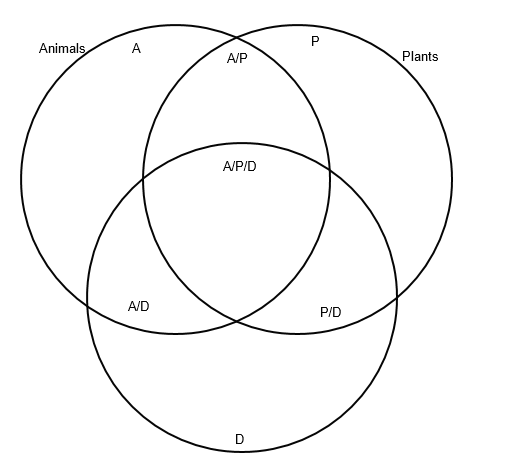 Three Kinds of OrganismsThree Kinds of OrganismsThree Kinds of OrganismsAnimalsHumansCowsMealwormsFishSpongesPlantsRadishesPotato PlantsOak TreesAlgaeGrassDecomposersBread moldMushroomsYeastSoil BacteriaMy IdeasMy Partner’s Ideas Characteristics they have in common:Characteristics they have in common:Characteristics that are different:Characteristics that are different: